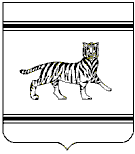 Муниципальное образование «Бабстовское сельское поселение»Ленинского муниципального районаЕврейской автономной областиАДМИНИСТРАЦИИЯ СЕЛЬСКОГО ПОСЕЛЕНИЯПОСТАНОВЛЕНИЕ18.05.2012											№ 43с. Бабстово Об утверждении административного регламента предоставления муниципальной услуги «Принятие документов, а также выдача решений о переводе или об отказе в переводе жилого помещения в нежилое или нежилого помещения в жилое помещение» (в редакции постановлений администрации от 18.08.2016 № 106; № 25 от 03.05.2018)В соответствии с Жилищным кодексом Российской Федерации, Федеральными законами от 06.10.2003 № 131-ФЗ «Об общих принципах организации местного самоуправления в Российской Федерации»,                 от 27.07.2010 № 210-ФЗ «Об организации предоставления государственных и муниципальных услуг», распоряжением Правительства Российской Федерации от 17.12.2009 № 1993-р и Уставом муниципального образования «Бабстовское сельское поселение» администрация сельского поселенияПОСТАНОВЛЯЕТ:1. Утвердить прилагаемый административный регламент предоставления муниципальной услуги «Принятие документов, а также выдача решений о переводе или об отказе в переводе жилого помещения в нежилое или нежилого помещения в жилое помещение».2. Признать утратившими силу следующие постановления администрации сельского поселения:- от 17.08.2011 № 73 «Об утверждении Административного регламента по предоставлению муниципальной услуги «Приём документов, а также выдача решений о переводе или об отказе в переводе жилого помещения в нежилое или нежилого помещения в жилое помещение».- от 09.11.2011 № 97 «О внесении  изменений в Административный регламент предоставления муниципальной услуги «Об утверждении Административного регламента по предоставлению муниципальной услуги «Прием  документов, а также выдача решений о переводе или об отказе в переводе жилого помещения в нежилое или нежилого помещения в жилое помещение», утвержденный постановлением администрации Бабстовского сельского поселения от 17.08.2011 № 73 «Об утверждении Административного регламента по предоставлению муниципальной услуги «Прием  документов, а также выдача решений о переводе или об отказе в переводе жилого помещения в нежилое или нежилого помещения в жилое помещение».- от 01.12.2011 № 107 «О внесении изменений в административный регламент оказания муниципальной услуги «Прием документов, а также выдача решений о переводе или об отказе в переводе жилого помещения в нежилое или нежилого помещения в жилое помещение» утвержденный постановлением администрации Бабстовского сельского поселения от 17.08.2011 № 73 «Прием документов, а также выдача решений о переводе или об отказе в переводе жилого помещения в нежилое или нежилого помещения в жилое помещение».3. Контроль за исполнением настоящего постановления возложить на заместителя главы администрации сельского поселения Ю.Н. Кочергина.         4. Настоящее постановление опубликовать в «Информационном бюллетене» Бабстовского сельского поселения.	5. Настоящее постановление вступает в силу после дня его официального опубликования.Глава администрациисельского поселения                                                                    В.В. Фарафонтов     УТВЕРЖДЕНПостановлением администрации сельского поселенияот 18.05.2012 № 43Административный регламентпредоставления муниципальной услуги «Принятие документов, а также выдача решений о переводе или об отказе в переводе жилого помещения в нежилое или нежилого помещения в жилое помещение»1. Общие положения1.1. Предмет регулирования административного регламентаАдминистративный регламент предоставления муниципальной услуги «Принятие документов, а также выдача решений о переводе или об отказе в переводе жилого помещения в нежилое или нежилого помещения в жилое помещение» (далее – административный регламент) разработан в целях повышения качества предоставления и доступности результатов оказания муниципальной услуги по принятию документов, а также выдаче решений о переводе или об отказе в переводе жилого помещения в нежилое или нежилого помещения в жилое помещение (далее – муниципальная услуга), создания комфортных условий для участников отношений, возникающих при предоставлении муниципальной услуги, определении сроков и последовательности действий (административных процедур) при предоставлении муниципальной услуги.Предметом регулирования административного регламента являются правоотношения, возникающие при обращении заявителей в администрацию Бабстовского сельского поселения (далее – администрация сельского поселения), на портал государственных и муниципальных услуг (функций) Еврейской автономной области (далее – портал) в целях реализации их права на подачу документов, а также получение решения о переводе или об отказе в переводе жилого помещения в нежилое или нежилого помещения в жилое помещение. 1.2. Круг заявителейЗаявителями являются собственники жилых (нежилых) помещений или уполномоченные ими лица (далее – заявитель).1.3. Требования к порядку информирования о предоставлении муниципальной услуги1.3.1. Муниципальная услуга предоставляется администрацией сельского поселения по адресу: Еврейская автономная область, Ленинский район, с. Бабстово ул. Огородняя, 2.1.3.2. График работы администрации сельского поселения:понедельник – пятница  - с 09.00 до 17.00;перерыв на обед              - с 13.00 до 14.00; суббота, воскресенье      - выходные дни.Прием заявителей по вопросам предоставления муниципальной услуги осуществляется с 09-00 до 12-30.Выдача результата предоставления муниципальной услуги осуществляется с 14-00 до 17-00.1.3.3. Справочные телефоны администрации сельского поселения:приемная: (42663) 39-3-17;специалисты, ответственные за предоставление муниципальной услуги: (42663) 39-2-93.Факс: (42663) 392-311.3.4. Адрес портала: www.pgu.eao.ru.Адрес электронной почты администрации сельского поселения: cel_babs_pocel@mail.ru. 1.3.5. Информация о порядке предоставления муниципальной услуги, а также сведения о ходе предоставления муниципальной услуги предоставляются специалистами, ответственными за предоставление муниципальной услуги:- по личному обращению заявителя в администрацию сельского поселения;- с использованием средств телефонной связи;- по письменным обращениям заявителя, направляемым в администрацию сельского поселения посредством почтовой или электронной связи;- при обращении на портал посредством информационно-телекоммуникационной сети Интернет (далее – сеть Интернет).1.3.6 Специалисты, ответственные за предоставление муниципальной услуги, осуществляют подготовку информации о порядке предоставления муниципальной услуги на бумажном носителе и в электронной форме, которая размещается соответственно на информационном стенде администрации сельского поселения и портале.2. Стандарт предоставления муниципальной услуги2.1. Наименование муниципальной услуги«Принятие документов, а также выдача решений о переводе или об отказе в переводе жилого помещения в нежилое или нежилого помещения в жилое помещение».2.2. Наименование органа местного самоуправления, предоставляющего муниципальную услугуМуниципальную услугу предоставляет администрация сельского поселения.При предоставлении муниципальной услуги в целях получения сведений, необходимых для предоставления муниципальной услуги, осуществляется информационное взаимодействие с Управлением Федеральной службы государственной регистрации, кадастра и картографии по Еврейской автономной области.2.3. Описание результата предоставления муниципальной услугиРезультатами предоставления муниципальной услуги являются выдача заявителю решения о переводе или об отказе в переводе жилого помещения в нежилое или нежилого помещения в жилое помещение.Юридическими фактами, которыми заканчивается предоставление муниципальной услуги, является вручение (направление) заявителю уведомления о переводе (отказе в переводе) жилого (нежилого) помещения в нежилое (жилое) помещение, а также экземпляра постановления администрации сельского поселения о переводе или об отказе в переводе жилого помещения в нежилое или нежилого помещения в жилое помещение.2.4. Срок предоставления муниципальной услугиСрок принятия решения о переводе (отказе в переводе) жилого помещения в нежилое помещение или нежилого помещения в жилое помещение составляет не более 45 дней со дня обращения заявителя в администрацию сельского поселения.2.5. Перечень нормативных правовых актов, регулирующих отношения, возникающие в связи с предоставлением муниципальной услугиОтношения, возникающие в связи с предоставлением муниципальной услуги, регулируются в соответствии со следующими нормативными правовыми актами:- Конституция Российской Федерации («Российская газета», 21.01.2009, № 7; «Собрание законодательства РФ», 26.01.2009, № 4, ст. 445; «Парламентская газета», 23-29.01.2009, № 4);- Жилищный кодекс Российской Федерации («Собрание законодательства РФ», 03.01.2005, № 1 (часть 1), ст. 14; «Российская газета», 12.01.2005, № 1; «Парламентская газета», 15.01.2005, № 7-8);- Федеральный закон от 27.07.2010 № 210-ФЗ «Об организации предоставления государственных и муниципальных услуг» («Российская газета», 30.07.2010, № 168; «Собрание законодательства Российской Федерации», 02.08.2010, № 31, ст. 4179);- Постановление Правительства Российской Федерации от 10.08.2005    № 502 «Об утверждении формы уведомления о переводе (отказе в переводе) жилого (нежилого) помещения в нежилое (жилое) помещение» («Собрание законодательства РФ», 15.08.2005, № 33, ст. 3430; «Российская газета», 17.08.2005, № 180);- Постановление Правительства Российской Федерации от 08.06.2011                       № 451 «Об инфраструктуре, обеспечивающей информационно-технологическое взаимодействие информационных систем, используемых для предоставления государственных и муниципальных услуг в электронной форме» («Собрание законодательства Российской Федерации», 13.06.2011, № 24, ст. 3503);- распоряжение Правительства Российской Федерации от 17.12.2009  № 1993-р («Российская газета»,  23.12.2009, № 247; «Собрание законодательства РФ», 28.12.2009, № 52 (2 ч.), ст. 6626);- Устав муниципального образования «Бабстовское сельское поселение» («Информационный бюллетень» 23.08.2005);- постановление администрации муниципального образования «Бабстовское сельское поселение» Ленинского муниципального района Еврейской автономной области от 23.01.2009 № 04 «О создании жилищной комиссии администрации Бабстовского сельского поселения» («Информационный Бюллетень» 30.01.2009 № 31);- постановление администрации муниципального образования «Бабстовское сельское поселение» Ленинского муниципального района Еврейской автономной области от 19.03.2012 № 24 «Об утверждении реестров администрации Бабстовского сельского поселения» («Информационный Бюллетень» 29.03.2012 № 78);- постановление администрации муниципального образования «Бабстовское сельское поселение» Ленинского муниципального района Еврейской автономной области от 27.01.2011 № 13 «Об утверждении Порядка разработки и утверждения административных регламентов предоставления муниципальных услуг (функций) администрации Бабстовского сельского поселения» («Информационный Бюллетень» 31.01..2011 № 60).2.6. Исчерпывающий перечень документов, необходимых для предоставления муниципальной услуги2.6.1. В целях получения муниципальной услуги заявитель предоставляет в администрацию сельского поселения:1) заявление о переводе помещения;2) правоустанавливающие документы на переводимое помещение (подлинники или засвидетельствованные в нотариальном порядке копии) (в случае, если право на переводимое помещение не зарегистрировано в Едином государственном реестре прав на недвижимое имущество и сделок с ним): - свидетельства о праве собственности на недвижимое имущество, о праве на наследство; - договор передачи помещения в собственность гражданина, договор купли-продажи, мены или иной сделки, согласно которой гражданин приобретает право собственности на недвижимое имущество. 3) подготовленный и оформленный в установленном порядке проект переустройства и (или) перепланировки переводимого помещения (в случае, если переустройство и (или) перепланировка требуются для обеспечения использования такого помещения в качестве жилого или нежилого помещения).2.6.2. К документам, истребуемым администрацией сельского поселения в рамках межведомственного взаимодействия, относятся правоустанавливающие документы на переводимое помещение, если право на него зарегистрировано в Едином государственном реестре прав на недвижимое имущество и сделок с ним – выписка из Единого государственного реестра прав на недвижимое имущество и сделок с ним о праве на недвижимое имущество.К документам, находящимся в распоряжении администрации сельского поселения, относятся:- план переводимого помещения с его техническим описанием (в случае, если переводимое помещение является жилым, технический паспорт такого помещения);- поэтажный план дома, в котором находится переводимое помещение.2.6.3. Документы, предусмотренные в подпункте 2.6.1 настоящего административного регламента, предоставляются заявителем (представителем заявителя) в администрацию сельского поселения лично, посредством почтовой или электронной связи.Посредством портала заявитель предоставляет заявление о переводе помещения, документы, прилагаемые к заявлению, предоставляются заявителем лично, посредством почтовой или электронной связи.2.6.4. При личном обращении в администрацию сельского поселения за предоставлением муниципальной услуги заявитель предъявляет документ, удостоверяющий его личность. При личном обращении в администрацию сельского поселения за предоставлением муниципальной услуги представитель заявителя предъявляет документ, удостоверяющий его личность, и доверенность, подтверждающую его полномочия действовать от имени заявителя при обращении за предоставлением муниципальной услуги.2.7. Исчерпывающий перечень документов, необходимых для предоставления муниципальной услуги, которые находятся в распоряжении иных органов и организаций и которые заявитель вправе представить в администрацию сельского поселенияЗаявитель вправе представить в администрацию сельского поселения следующие документы, необходимые для предоставления муниципальной услуги, которые находятся в распоряжении иных органов и организаций:1) правоустанавливающие документы на переводимое помещение, если право на него зарегистрировано в Едином государственном реестре прав на недвижимое имущество и сделок с ним - выписку из Единого государственного реестра прав на недвижимое имущество и сделок с ним о праве на недвижимое имущество;2) план переводимого помещения с его техническим описанием (в случае, если переводимое помещение является жилым, технический паспорт такого помещения);3) поэтажный план дома, в котором находится переводимое помещение.Указанные документы предоставляются заявителем в администрацию сельского поселения в письменной форме (лично, посредством почтовой связи) или в форме электронного документа (посредством электронной почты или портала).Непредоставление заявителем данных документов не является основанием для отказа в предоставлении ему муниципальной услуги.2.8. Указание на запрет требовать от заявителя документов и информацииАдминистрация сельского поселения не вправе требовать от заявителя:- представления документов и информации или осуществления действий, представление или осуществление которых не предусмотрено нормативными правовыми актами, регулирующими отношения, возникающие в связи с предоставлением муниципальной услуги;- представления документов и информации, которые в соответствии с нормативными правовыми актами Российской Федерации, нормативными правовыми актами Еврейской автономной области и муниципальными правовыми актами Бабстовского сельского поселения находятся в распоряжении администрации, государственных органов, иных органов местного самоуправления и (или) подведомственных государственным органам и органам местного самоуправления организаций, участвующих в предоставлении государственных или муниципальных услуг, за исключением документов, указанных в части 6 статьи 7 Федерального закона от 27.07.2010 № 210-ФЗ «Об организации предоставления государственных и муниципальных услуг».2.9. Исчерпывающий перечень оснований для отказа в приеме документов, необходимых для предоставления муниципальной услугиОснования для отказа в приеме документов, необходимых для предоставления муниципальной услуги, законодательством Российской Федерации не предусмотрены.2.10. Исчерпывающий перечень оснований для отказа в предоставлении муниципальной услуги2.10.1. Основания для приостановления предоставления муниципальной услуги отсутствуют.2.10.2. Основаниями для отказа в предоставлении муниципальной услуги заявителю являются:1) непредставление определенных пунктом 2.6 документов, обязанность по представлению которых возложена на заявителя;2) представление документов в ненадлежащий орган;3) несоблюдение предусмотренных статьей 22 Жилищного кодекса Российской Федерации условий перевода помещения;4) несоответствие проекта переустройства и (или) перепланировки жилого помещения требованиям законодательства.2.11. Перечень услуг, которые являются необходимыми и обязательными для предоставления муниципальной услуги, в том числе сведения о документе (документах), выдаваемом (выдаваемых) организациями, участвующими в предоставлении муниципальной услугиПредоставление муниципальной услуги не предусматривает представление документов, выдаваемых в результате предоставления услуг, которые являются необходимыми и обязательными для предоставления муниципальной услуги.2.12. Порядок, размер и основания взимания государственной пошлины или иной платы, взимаемой за предоставление муниципальной услугиПредоставление муниципальной  услуги осуществляется бесплатно.2.13. Порядок, размер и основания взимания платы за предоставление услуг, которые являются необходимыми и обязательными для предоставления муниципальной услуги, включая информацию о методике расчета размера такой платыВ связи с тем, что предоставление муниципальной услуги не предусматривает представление документов, выдаваемых в результате предоставления услуг, которые являются необходимыми и обязательными для предоставления муниципальной услуги, описание порядка, размера и оснований взимания платы за предоставление данных услуг, а также информация о методике расчета размера такой платы в административном регламенте не предусматривается. 2.14. Максимальный срок ожидания в очереди при подаче запроса о предоставлении муниципальной услуги, услуги, предоставляемой организацией, участвующей в предоставлении муниципальной услуги, и при получении результата предоставления таких услугМаксимальный срок ожидания в очереди при подаче запроса о предоставлении муниципальной услуги не превышает 30 минут.Максимальный срок ожидания в очереди при получении результата предоставления муниципальной услуги не превышает 30 минут.В связи с тем, что предоставление муниципальной услуги не предусматривает представление документов, выдаваемых в результате предоставления услуг, которые являются необходимыми и обязательными для предоставления муниципальной услуги, описание срока ожидания в очереди при подаче запроса о предоставлении указанной услуги и при получении результата предоставления такой услуги в административном регламенте не предусматривается.2.15. Срок и порядок регистрации запроса заявителя о предоставлении муниципальной услуги и услуги, предоставляемой организацией, участвующей в предоставлении муниципальной услуги, в том числе в электронной формеРегистрация запроса заявителя о предоставлении муниципальной услуги производится специалистом администрации сельского поселения, ответственным за предоставление муниципальной услуги (далее - специалист, ответственный за предоставление муниципальной услуги), в день обращения заявителя в администрацию сельского поселения.При направлении заявления посредством портала регистрация электронного заявления производится в автоматическом режиме и не требует участия специалиста, ответственного за предоставление муниципальной услуги.В связи с тем, что предоставление муниципальной услуги не предусматривает представление документов, выдаваемых в результате предоставления услуг, которые являются необходимыми и обязательными для предоставления муниципальной услуги, описание срока и порядка регистрации запроса заявителя о предоставлении услуги, предоставляемой организацией, участвующей в предоставлении муниципальной услуги, в том числе в электронной форме в административном регламенте не предусматривается.2.16. Требования к помещениям, в которых предоставляются муниципальная услуга, услуга, предоставляемая организацией, участвующей в предоставлении муниципальной услуги, к месту ожидания и приема заявителей, размещению и оформлению визуальной, текстовой и мультимедийной информации о порядке предоставления таких услуг2.16.1. Требования к оформлению входа в зданиеЗдание, в котором расположена администрация сельского поселения, оборудуется входом для свободного доступа заявителей в помещение, в том числе для инвалидов, включая инвалидов, использующих  кресла-коляски и собак-проводников, при этом обеспечивается соблюдение следующих требований, предусмотренных Федеральным законам от 24.11.1995 № 181-ФЗ «О социальной защите инвалидов в Российской Федерации»: 	- наличие условий для беспрепятственного доступа к зданию, в котором расположена администрация сельского поселения;	- предоставление возможности самостоятельно или с помощью сотрудников, предоставляющих муниципальные услуги, передвижения по территории, на которой расположено здание администрации сельского поселения входа и выхода из него;- предоставление возможности посадки в транспортное средство и высадки из него перед входом в здание, в котором расположении администрация сельского поселения, в том числе с использованием кресла-коляски и при необходимости с помощью сотрудников, предоставляющих муниципальные услуги;- сопровождение инвалидов,  имеющих стойкие расстройства функции зрения и самостоятельного передвижения, и оказание им помощи при предоставлении муниципальной услуги;- надлежащее размещение оборудования и носителей информации, необходимых для обеспечения беспрепятственного доступа инвалидов к помещениям администрации сельского поселения и предоставляемым муниципальным услугам с учетом ограничений их жизнедеятельности;- предоставление допуска в помещение администрации сельского поселения собаки-проводника при наличии документа, подтверждающего ее специальное обучение;- оказание сотрудниками, предоставляющими муниципальные услуги, иной необходимой инвалидам помощи в преодолении барьеров,  мешающих получению муниципальной услуги и использованию помещения администрации сельского поселения наравне с другими лицами.Вход в помещение администрации оснащается информационной табличкой (вывеской), содержащей полное наименование администрации сельского поселения и график ее работы.2.16.2. Требования к присутственным местамПрием заявителей осуществляется в специально выделенных для этих целей помещениях (присутственных местах).Присутственные места включают места для ожидания, информирования, приема заявителей.Присутственные места оборудуются:- противопожарной системой и средствами пожаротушения;- системой оповещения о возникновении чрезвычайной ситуации.Вход и выход из помещений оборудуются соответствующими указателями.2.16.3.1. Требования к местам для информированияМеста информирования, предназначенные для ознакомления заявителей с информационными материалами, оборудуются:- информационными стендами;- стульями и столами для возможности оформления документов;- образцами заявлений.2.16.3.2. Требования к местам для ожиданияМеста ожидания в очереди при подаче документов, необходимых для предоставления муниципальной услуги, и получения ее результатов оборудуются стульями (скамьями). Количество мест ожидания определяется, исходя из фактической нагрузки и возможностей для их размещения в здании, но не может составлять менее двух мест.Места для заполнения документов обеспечиваются стульями, столами и обеспечиваются образцами заполнения документов.2.16.3.3. Требования к местам приема заявителейВ здании администрации сельского поселения организуются помещения для специалиста, ответственного за предоставление муниципальной услуги.Прием документов, необходимых для предоставления муниципальной услуги, и выдача документов по окончании предоставления муниципальной услуги осуществляется в одном кабинете.Кабинет приема заявителей оснащается информационной табличкой (вывеской) с указанием номера кабинета.Рабочее место специалиста, ответственного за предоставление муниципальной услуги, оборудуется персональным компьютером с возможностью доступа к необходимым информационным базам данных, печатающим устройствам.2.16.4. Требования к содержанию информационных стендовНа информационных стендах администрации сельского поселения размещается следующая информация:- перечень нормативных правовых актов, содержащих нормы, регулирующие предоставление муниципальной услуги;- текст настоящего административного регламента;- образец оформления заявления;- перечень документов, необходимых для предоставления муниципальной услуги и требования, предъявляемые к этим документам.2.16.5. В связи с тем, что предоставление муниципальной услуги не предусматривает представление документов, выдаваемых в результате предоставления услуг, которые являются необходимыми и обязательными для предоставления муниципальной услуги, описание требований к помещениям, в которых предоставляется услуга, предоставляемая организацией, участвующей в предоставлении муниципальной услуги, не предусматривается.2.17. Показатели доступности и качества муниципальной услуги, в том числе количество взаимодействий заявителя с должностными лицами при предоставлении муниципальной услуги и их продолжительность, возможность получения муниципальной услуги в многофункциональном центре предоставления государственных и муниципальных услуг, возможность получения информации о ходе предоставления муниципальной услуги, в том числе с использованием информационно-коммуникационных технологий2.17.1. Показателями доступности муниципальной услуги являются:- степень открытости информации о муниципальной услуге;- создание комфортных условий для заявителей при предоставлении муниципальной услуги;- размещение в информационно-телекоммуникационной сети Интернет, средствах массовой информации, на информационном стенде сведений о месте нахождения, графике работы, справочных телефонах администрации сельского поселения, специалистах, ответственных за предоставление муниципальной услуги, последовательности и сроках предоставления муниципальной услуги;- возможность получения информации о ходе предоставления муниципальной услуги, в том числе с использованием информационно-коммуникационных технологий;- ресурсное обеспечение исполнения административного регламента;- получение муниципальной услуги в электронной форме, если это не запрещено законом, а также в иных формах по выбору заявителя.2.17.2. Показателями качества муниципальной услуги являются:- степень удовлетворенности заявителей предоставленной муниципальной услугой; - соблюдение сроков и последовательности исполнения административных действий, выделяемых в рамках административного регламента;- минимизация количества взаимодействий заявителя со специалистами администрации сельского поселения при предоставлении муниципальной услуги и их продолжительности;- обоснованность отказов в предоставлении муниципальной услуги;- отсутствие обоснованных жалоб на действия (бездействие) муниципальных служащих администрации сельского поселения, а также принимаемые ими решения при предоставлении муниципальной услуги. 2.18. Иные требования, в том числе учитывающие особенности предоставления муниципальной услуги в многофункциональных центрах предоставления государственных и муниципальных услуг и особенности предоставления муниципальной услуги в электронной форме2.18.1.Для заявителей обеспечивается возможность получения муниципальной услуги в электронной форме посредством обращения с запросом на портал государственных и муниципальных услуг(функций) Еврейской автономной области, а также осуществления мониторинга хода предоставления услуги с использованием данной информационной системы.Представление муниципальной услуги в электронной форме, в том числе с использованием портала государственных и муниципальных услуг (функций) Еврейской автономной области, осуществляется с соблюдением следующих требований к предоставлению в электронной форме государственных и муниципальных услуг(функций), утвержденных постановлением Правительства Российской Федерации от 26.03.2016 № 236 «О требованиях к предоставлению в электронной форме государственных и муниципальных услуг»:1) получение информации о порядке и сроках предоставления муниципальной услуги;2) запись на прием в администрацию сельского поселения для подачи заявления о предоставлении муниципальной услуги;3) формирование заявителем заявления о предоставлении муниципальной услуги;4) прием и регистрация администрацией сельского поселения заявлений и иных документов, необходимых для предоставления муниципальной услуги;5) оплата государственной пошлины за предоставление муниципальной услуги и уплаты иных платежей, взимаемых в соответствии с законодательством Российской Федерации;6) получение результата предоставления муниципальной услуги;7) получение сведений о ходе выполнения запроса о предоставления муниципальной услуги;8) осуществление оценки качества предоставления муниципальной услуги.Не допускается отказ в приёме заявления и иных документов, необходимых для предоставления муниципальной услуги, а также отказ в предоставлении муниципальной услуги в случае, если заявление и документы, необходимые для предоставления муниципальной услуги, поданы в соответствии с информацией о сроках и порядке предоставления услуги, опубликованной ф федеральной государственной информационной системе «Единый портал государственных и муниципальных услуг (функций) Еврейской автономной области и официальном сайте администрации сельского поселения.Сведения о ходе выполнения запроса о предоставлении муниципальной услуги отображаются в личном кабинете заявителя на портале государственных и муниципальных услуг (функций) Еврейской автономной области.3. Состав, последовательность и сроки выполнения административных процедур (действий), требования к порядку их выполнения, в том числе особенности выполнения административных процедур (действий) в электронной форме3.1. Описание административных процедур по предоставлению заявителям информации о порядке и сроках предоставления муниципальной услугиПредоставление заявителям информации о порядке и сроках предоставления муниципальной услуги включает в себя следующие административные процедуры:- индивидуальное устное информирование;- письменное информирование;- размещение информации на информационном стенде, в средствах массового и электронного информирования.Получение заявителем информации о порядке и сроках предоставления муниципальной услуги осуществляется с использованием государственной информационной системы «Единый портал государственных и муниципальных услуг (функций)», портала государственных и муниципальных услуг (функций) еврейской автономной области, а также по обращения заявителей в администрацию сельского поселения лично, посредством почтовой связи или электронной почты.3.1.2. Индивидуальное устное информированиеОснованием для начала административной процедуры по индивидуальному устному информированию (далее – административная процедура) является устное обращение заявителя в администрацию сельского поселения по телефону или лично.Должностным лицом, ответственным за выполнение административной процедуры, является специалист, ответственный за предоставление муниципальной услуги.При ответе на телефонные звонки специалист, ответственный за предоставление муниципальной услуги, должен назвать фамилию, имя, отчество и занимаемую должность. В конце информирования специалистом, ответственным за предоставление муниципальной услуги, кратко подводятся итоги и перечисляются меры, которые надо принять (кто именно, когда и что должен сделать).При устном обращении заявителя (по телефону или лично) специалист, ответственный за предоставление муниципальной услуги, дает ответ самостоятельно.Специалист, ответственный за предоставление муниципальной услуги, принимает все необходимые меры для полного и оперативного ответа на поставленные вопросы, в том числе с привлечением других специалистов администрации сельского поселения. Время ожидания приема заявителей при индивидуальном устном информировании не может превышать 30 минут.Индивидуальное устное информирование каждого заявителя осуществляется не более 10 минут.В случае, если для подготовки ответа требуется более продолжительное время, специалист, ответственный за предоставление муниципальной услуги, обязан предложить заявителям обратиться за необходимой информацией в письменной либо электронной форме (по электронной почте) либо назначить другое удобное для заявителей время для устного информирования в часы приема.После окончания приема специалист, ответственный за предоставление муниципальной услуги, в течение 5 минут заносит сведения о предоставленной заявителю информации в специальный журнал.Критерием принятия решений является устное обращение заявителя в администрацию сельского поселения.Результатом выполнения административной процедуры является предоставление заявителю устной информации о муниципальной услуге лично или по телефону.Результат выполнения настоящей административной процедуры фиксируется в карточке личного приема.3.1.3. Письменное информирование 3.1.3.1. Письменное информирование включает в себя следующие административные действия (процедуры):- прием и регистрация заявления;- рассмотрение заявления, подготовка ответа;- выдача (направление) ответа.3.1.3.2. Прием и регистрация заявленияОснованием для начала административной процедуры по приему и регистрации заявления (далее – административная процедура) является представление заявителем заявления о предоставлении информации о муниципальной услуге (далее – заявление) в администрацию сельского поселения лично либо посредством почтовой или электронной связи.Должностным лицом, ответственным за выполнение административной процедуры, является специалист администрации сельского поселения, ответственный за делопроизводство.Заявление регистрируется специалистом администрации сельского поселения, ответственным за делопроизводство, в системе делопроизводства администрации сельского поселения в день его поступления в администрацию сельского поселения.При направлении заявления по электронной почте, заявителю направляется электронное уведомление о поступлении данного заявления в администрацию сельского поселения с указанием даты и входящего номера.Зарегистрированное заявление передается специалистом администрации сельского поселения, ответственным за делопроизводство, главе администрации сельского поселения, который путем наложения письменной резолюции на заявлении поручает специалисту, ответственному за предоставление муниципальной услуги, подготовить ответ заявителю.Специалист администрации сельского поселения, ответственный за делопроизводство, передает заявление с резолюцией главы администрации сельского поселения на рассмотрение специалисту, ответственному за предоставление муниципальной услуги.Срок выполнения административной процедуры составляет 3 дня со дня поступления заявления в администрацию сельского поселения. Критерием принятия решений при приеме и регистрации заявления является обращение заявителя в администрацию сельского поселения с заявлением.Результатом административной процедуры является регистрация заявления и направление его на исполнение специалисту, ответственному за предоставление муниципальной услуги.Способом фиксации административной процедуры является регистрация заявления в установленном порядке.3.1.3.3. Рассмотрение заявления, подготовка ответаОснованием для начала административной процедуры по рассмотрению заявления, подготовки ответа (далее – административная процедура) является поступление заявления с резолюцией главы администрации сельского поселения на рассмотрение специалисту, ответственному за предоставление муниципальной услуги.Должностным лицом, ответственным за выполнение административной процедуры, является специалист, ответственный за предоставление муниципальной услуги.Специалист, ответственный за предоставление муниципальной услуги, осуществляет подбор запрашиваемой информации.При наличии запрашиваемой заявителем информации специалист, ответственный за предоставление муниципальной услуги, осуществляет подготовку проекта письма, содержащего информацию о муниципальной услуге.При отсутствии запрашиваемой заявителем информации специалист, ответственный за предоставление муниципальной услуги, готовит проект письма об отсутствии информации о муниципальной услуге.Указанные проекты писем представляются на подписание главе администрации сельского поселения.Подписанные главой администрации сельского поселения письма передаются специалисту администрации сельского поселения, ответственному за делопроизводство, на регистрацию.Срок выполнения административной процедуры составляет 25 дней со дня регистрации заявления в установленном порядке.Критерием принятия решений при рассмотрении заявления и подготовки ответа является наличие (отсутствие) информации, запрашиваемой заявителем. Результатом выполнения административной процедуры является письмо, содержащее информацию о муниципальной услуге, либо письмо об отсутствии информации о муниципальной услуге.Результат административной процедуры фиксируется в письме, содержащем информацию о муниципальной услуге, либо письме об отсутствии информации о муниципальной услуге.3.1.3.4. Выдача (направление) ответаОснованием для начала административной процедуры по выдаче (направлению) ответа (далее – административная процедура) является поступление письма, содержащего информацию о муниципальной услуге, либо письма об отсутствии информации о муниципальной услуге специалисту, ответственному за предоставление муниципальной услуги.Должностным лицом, ответственным за выдачу либо направление заявителю письма, содержащего информацию о муниципальной услуге, либо письма об отсутствии информации о муниципальной услуге является специалист администрации сельского поселения, ответственный за делопроизводство.Письмо, содержащее информацию о муниципальной услуге, либо письмо об отсутствии информации о муниципальной услуге регистрируется специалистом администрации сельского поселения, ответственным за делопроизводство, в системе делопроизводства и вручается лично либо направляется посредством почтовой или электронной связи (в зависимости от способа доставки ответа, указанного в заявлении) заявителю. Если в заявлении не указан способ предоставления информации, письмо, содержащее информацию о муниципальной услуге, либо письмо об отсутствии информации о муниципальной услуге, направляется заявителю почтовым отправлением.Письмо, содержащее информацию о муниципальной услуге, либо письмо об отсутствии информации о муниципальной услуге вручается лично заявителю в помещениях администрации сельского поселения, согласно графику работы администрации сельского поселения.Срок выполнения административной процедуры составляет 2 рабочих дня со дня поступления письма, содержащего информацию о муниципальной услуге, либо письма об отсутствии информации о муниципальной услуге, подписанных главой администрации сельского поселения, специалисту администрации сельского поселения, ответственному за делопроизводство.Критерием принятия решений при осуществлении административной процедуры является подписание главой администрации сельского поселения письма, содержащего информацию о муниципальной услуге, либо письма об отсутствии информации о муниципальной услуге.Результатом административной процедуры является выдача либо направление заявителю письма, содержащего информацию о муниципальной услуге, либо письма об отсутствии информации о муниципальной услуге.Результат административной процедуры фиксируется при регистрации письма, содержащего информацию о муниципальной услуге, либо письма об отсутствии информации о муниципальной услуге.3.1.4. Размещение информации на информационных стендах, в средствах массового и электронного информированияОснованием для начала выполнения административной процедуры по размещению информации на информационных стендах, в средствах массового и электронного информирования (далее – административная процедура) является предоставление администрацией сельского поселения муниципальной услуги.Должностным лицом, ответственным за выполнение административной процедуры, является специалист, ответственный за предоставление муниципальной услуги.Специалист, ответственный за предоставление муниципальной услуги, осуществляет подготовку сведений о муниципальной услуге на бумажном носителе и в электронной форме, которую направляет в установленном порядке для опубликования в средствах массовой информации, на странице сельского поселения, размещенной на Официальном интерент-портале органов государственной власти области (http://www.eao.ru) (далее – страница администрации сельского поселения в сети Интернет), а также размещает данные сведения на информационном стенде администрации сельского поселения.Информация о муниципальной услуге направляется для опубликования в средства массовой информации и на странице администрации сельского поселения в сети Интернет вместе с сопроводительным письмом, которое подписывается главой администрации сельского поселения.Срок выполнения административной процедуры – 3 рабочих дня со дня возникновения необходимости размещения (обновления) сведений о муниципальной услуге на информационных стендах, в средствах массового и электронного информирования.Результатом административной процедуры является направление в установленном порядке информации о муниципальной услуге для опубликования в средствах массовой информации, на портале и на странице администрации сельского поселения в сети Интернет, а также размещение данной информации на информационном стенде администрации сельского поселения. Результат настоящей административной процедуры фиксируется:- при направлении информации о муниципальной услуге для публикации в средствах массовой информации и на странице администрации сельского поселения в сети Интернет – в сопроводительном письме;- при направлении сведений о муниципальной услуге для размещения на портале – в реестре государственных и муниципальных услуг (функций) области;- при размещении информации о муниципальной услуге на информационном стенде – на бумажном носителе.3.2. Описание административных процедур по предоставлению муниципальной услуги3.2.1. Предоставление муниципальной услуги включает в себя следующие административные процедуры:- прием и регистрация заявления и прилагаемых к нему документов;- истребование дополнительных документов в рамках межведомственного взаимодействия;- рассмотрение документов, принятие решения о переводе или об отказе в переводе жилого помещения в нежилое или нежилого помещения в жилое помещение;- оформление и выдача решения о переводе или об отказе в переводе жилого помещения в нежилое или нежилого в жилое помещение.Блок-схема предоставления муниципальной услуги приведена в приложении к настоящему административному регламенту.3.2.2. Прием и регистрация заявления и прилагаемых к нему документовОснованием для начала административной процедуры по приёму и регистрации заявления и прилагаемых к нему документов (далее – административная процедура) является представление (направление) заявителем в администрацию сельского поселения заявления и документов, указанных в подразделе 2.6. раздела 2 «Стандарт предоставления муниципальной услуги» административного регламента, лично, посредством почтовой или электронной связи, в том числе портала государственных и муниципальных услуг (функций) Еврейской автономной области.Должностным лицом, ответственным за выполнение административной процедуры, является специалист администрации сельского поселения, ответственный за делопроизводство.При обращении заявителя в администрацию сельского поселения лично специалист администрации сельского поселения, ответственный за делопроизводство:- проверяет документы, удостоверяющие его личность, а в случае обращения представителя заявителя – полномочия представителя заявителя;- при необходимости снимает копии с подлинников документов, проставляет заверительную надпись, свою должность, личную подпись с ее расшифровкой и дату заверения, оригиналы возвращает заявителю;- регистрирует заявление и прилагаемые к нему документы в системе делопроизводства администрации сельского поселения.При обращении заявителя в администрацию сельского поселения посредством портала, почтовой или электронной связи специалист администрации сельского поселения, ответственный за делопроизводство:- регистрирует заявление и прилагаемые к нему документы в системе делопроизводства администрации сельского поселения;- при направлении заявления посредством портала или электронной почты направляет заявителю электронное уведомление о поступлении данных документов в администрацию сельского поселения с указанием даты и входящего номера;- передает зарегистрированные заявление и прилагаемые к нему документы главе администрации сельского поселения, который путем наложения письменной резолюции на заявлении, назначает специалиста, ответственного за предоставление муниципальной услуги;- передает заявление с резолюцией главы администрации сельского поселения специалисту, ответственному за предоставление муниципальной услуги.Заявителю выдается расписка в получении от заявителя документов с указанием их перечня и даты их получения администрацией сельского поселения. Также в расписке указывается перечень сведений и документов, которые будут получены по межведомственным запросам. При направлении заявления по электронной почте заявителю направляется электронное уведомление о поступлении заявления в администрацию сельского поселения с указанием даты и входящего номера.Срок выполнения административной процедуры составляет 1 рабочий день.Критерием принятия решений при приеме и регистрации заявления является обращение заявителя в администрацию сельского поселения с заявлением и прилагаемыми к нему документами.Результатом административной процедуры является направление заявления и прилагаемых к нему документов с резолюцией главы администрации сельского поселения на исполнение специалисту, ответственному за предоставление муниципальной услуги.Способом фиксации административной процедуры является регистрация заявления в установленном порядке.3.2.3. Истребование дополнительных документов в рамках межведомственного взаимодействияОснованием для начала административной процедуры по истребованию дополнительных документов в рамках межведомственного взаимодействия (далее – административная процедура) является поступление заявления и прилагаемых к нему документов с резолюцией главы администрации сельского поселения специалисту, ответственному за предоставление муниципальной услуги.Должностным лицом, ответственным за выполнение административной процедуры, является специалист, ответственный за предоставление муниципальной услуги.Специалист, ответственный за предоставление муниципальной услуги, формирует запрос в Управление Федеральной службы государственной регистрации, кадастра и картографии по Еврейской автономной области правоустанавливающих документов на переводимое помещение, если право на него зарегистрировано в Едином государственном реестре прав на недвижимое имущество и сделок с ним - выписки из Единого государственного реестра прав на недвижимое имущество и сделок с ним о праве на недвижимое имущество.Направление запросов осуществляется следующими способами:- посредством почтовой связи;- по электронной почте;- факсом;- курьером;- с использованием региональной системы межведомственного информационного электронного взаимодействия.Запросы, направляемые по почте (факсом, курьером) подписываются главой администрации сельского поселения.Запросы, направляемые по электронной почте, заверяются электронной цифровой подписью главы администрации сельского поселения.Запросы, направляемые с использованием региональной системы межведомственного информационного электронного взаимодействия, удостоверяются электронной цифровой подписью или логин-паролем.Специалист, ответственный за предоставление муниципальной услуги, осуществляет сбор следующих документов, находящихся в администрации сельского поселения:- план переводимого помещения с его техническим описанием (в случае, если переводимое помещение является жилым, технический паспорт такого помещения);- поэтажный план дома, в котором находится переводимое помещение.Срок выполнения административной процедуры составляет 10 рабочих дней со дня регистрации документов, необходимых для предоставления муниципальной услуги, в установленном законодательством порядке.Критерием принятия решений при выполнении административной процедуры является реализация норм федерального законодательства в части соблюдения прав заявителей.Результатом административной процедуры является направление запроса в Управление Федеральной службы государственной регистрации, кадастра и картографии по Еврейской автономной области правоустанавливающих документов на переводимое помещение, если право на него зарегистрировано в Едином государственном реестре прав на недвижимое имущество и сделок с ним - выписки из Единого государственного реестра прав на недвижимое имущество и сделок с ним о праве на недвижимое имущество.Результат административной процедуры фиксируется в администрации сельского поселения специалистом, ответственным за предоставление муниципальной услуги:- при направлении запроса посредством почтовой связи (электронной почты, факсом, курьером) – в базе данных системы делопроизводства администрации сельского поселения;- при направлении запроса с использованием системы межведомственного электронного взаимодействия – в региональной системе межведомственного информационного электронного взаимодействия.3.2.4. Рассмотрение документов, принятие решения о переводе или об отказе в переводе жилого помещения в нежилое или нежилого помещения в жилое помещениеОснованием для начала административной процедуры по рассмотрению документов, принятию решения о переводе или об отказе в переводе жилого помещения в нежилое или нежилого помещения в жилое помещение (далее – административная процедура) является получение администрацией сельского поселения правоустанавливающих документов на переводимое помещение, если право на него зарегистрировано в Едином государственном реестре прав на недвижимое имущество и сделок с ним из Управления Федеральной службы государственной регистрации, кадастра и картографии по Еврейской автономной области - выписки из Единого государственного реестра прав на недвижимое имущество и сделок с ним о праве на недвижимое имущество.Заявления с резолюцией главы администрации сельского поселения и предусмотренные пунктом 2.6 административного регламента документы передаются специалистом администрации сельского поселения, ответственным за делопроизводство, заместителю главы администрации сельского поселения (председателю жилищной комиссии администрации сельского поселения (далее – комиссия).Председатель комиссии рассматривает заявление и приложенные к нему документы и налагает резолюцию с поручением секретарю комиссии  организовать рассмотрение обращения заявителя на заседании комиссии.Секретарь комиссии проверяет заявления и соответствие приложенных к нему документов требованиям, установленным федеральным законодательством. При установлении факта несоответствия представленных документов установленным требованиям, секретарь комиссии уведомляет о наличии препятствий для предоставления муниципальной услуги, объясняет заявителю содержание выявленных недостатков и предлагает принять меры к их устранению.При несогласии заявителя устранить недостатки, выявленные в документах, секретарь комиссии уведомляет заявителя о том, что указанное обстоятельство может препятствовать предоставлению муниципальной услуги.Соответствующие федеральному законодательству документы выносятся на рассмотрение комиссии. Заседание комиссии осуществляется в соответствии с положением о жилищной комиссии администрации сельского поселения.Результатом административной процедуры является принятие администрацией сельского поселения решения о переводе или об отказе в переводе жилого помещения в нежилое или нежилого помещения в жилое помещение.Срок выполнения административной процедуры составляет 31 день.Критерием принятия решений при выполнении настоящей административной процедуры является наличие или отсутствие у заявителя оснований на получение муниципальной услуги.Результатом выполнения настоящей административной процедуры является принятие решения о переводе или об отказе в переводе жилого помещения в нежилое или нежилого помещения в жилое помещение.Результат административной процедуры фиксируется в протоколе заседания комиссии.3.2.5. Оформление и выдача решения о переводе или об отказе в переводе жилого помещения в нежилое или нежилого в жилое помещениеОснованием для начала административной процедуры по оформлению и выдаче решения о переводе или об отказе в переводе жилого помещения в нежилое или нежилого в жилое помещение (далее – административная процедура) является решение о переводе или об отказе в переводе жилого помещения в нежилое или нежилого помещения в жилое помещение, зафиксированное в протоколе заседания комиссии.Должностным лицом, ответственным за выполнение административной процедуры, является специалист, ответственный за предоставление муниципальной услуги.Специалист, ответственный за предоставление муниципальной услуги, на основании решения комиссии оформляет уведомление согласно форме уведомления о переводе (отказе в переводе) жилого (нежилого) помещения в нежилое (жилое) помещение, утвержденной Постановлением Правительства Российской Федерации от 10.08.2005 № 502 «Об утверждении формы уведомления о переводе (отказе в переводе) жилого (нежилого) помещения в нежилое (жилое) помещение».Заместителем главы администрации сельского поселения готовится проект постановления администрации сельского поселения о переводе помещений или об отказе в переводе.Подготовленный проект постановления администрации сельского поселения передается главе администрации сельского поселения на подпись.Специалистом, ответственным за предоставление муниципальной услуги, фиксируется выполненное действие на портале государственных и муниципальных услуг (функций) Еврейской автономной области, которое отображается в личном кабинете заявителяЗаявитель при получении лично экземпляра постановления и уведомления о переводе (отказе в переводе) жилого (нежилого) помещения в нежилое (жилое) помещение расписывается в соответствующем журнале системы делопроизводства администрации сельского поселения. Результатом административной процедуры является выдача решения о переводе (отказе в переводе) жилого (нежилого) помещения в нежилое (жилое) помещение.Срок выполнения административной процедуры составляет 3 дня.Критерием принятия решений при выполнении административной процедуры является решение о переводе или об отказе в переводе жилого помещения в нежилое или нежилого помещения в жилое помещение.Результат административной процедуры фиксируется в соответствующем журнале системы делопроизводства администрации сельского поселения.4. Формы контроля за исполнением административного регламента4.1. Порядок осуществления текущего контроля за соблюдением и исполнением ответственными муниципальными служащими администрации сельского поселения положений административного регламента и иных нормативных правовых актов, устанавливающих требования к предоставлению муниципальной услуги, а также за принятием ими решенийТекущий контроль за соблюдением и исполнением муниципальными служащими администрации сельского поселения, ответственными за предоставление муниципальной услуги, положений административного регламента и иных нормативных правовых актов, устанавливающих требования к предоставлению муниципальной услуги, а также за принятием ими решений осуществляется заместителем главы администрации сельского поселения (далее – текущий контроль).В ходе текущего контроля проверяется:- соблюдение сроков исполнения административных процедур;- последовательность исполнения административных процедур;- правильность принятых решений при предоставлении муниципальной услуги.По результатам текущего контроля в случае выявления нарушений заместитель главы администрации сельского поселения дает указания по устранению выявленных нарушений и контролирует их устранение.Текущий контроль осуществляется в соответствии с периодичностью,  устанавливаемой главой администрации сельского поселения, но не реже одного раза в год.4.2. Порядок и периодичность осуществления плановых и внеплановых проверок полноты и качества предоставления муниципальной услуги, в том числе порядок и формы контроля за полнотой и качеством предоставления муниципальной услугиКонтроль за полнотой и качеством предоставления муниципальной услуги включает в себя проведение плановых и внеплановых проверок, выявление и устранение нарушений прав заявителей, рассмотрение обращений заявителей, содержащих жалобы на решения, действия (бездействие) специалистов, ответственных за предоставление муниципальной услуги, принятие по данным обращениям решений и подготовку ответов заявителям по результатам рассмотрения обращений.Для проведения проверки полноты и качества предоставления муниципальной услуги формируется комиссия, состав которой утверждается главой администрации сельского поселения.Результаты деятельности комиссии оформляются в виде акта, в котором отмечаются выявленные недостатки и предложения по их устранению.Акт подписывается председателем и членами комиссии.Плановые проверки осуществляются на основании годовых планов работы администрации сельского поселения.Внеплановая проверка проводится по конкретному письменному обращению заявителя в администрацию сельского поселения на решения, действия (бездействие) муниципальных служащих во время предоставления муниципальной услуги либо в связи с истечением сроков, установленных для устранения ранее выявленных нарушений.При проведении проверки могут рассматриваться все вопросы, связанные с предоставлением муниципальной услуги (комплексные проверки), или вопросы, связанные с исполнением той или иной административной процедуры (тематические проверки).По результатам проведенных проверок в случае выявления нарушений прав заявителей осуществляется привлечение виновных лиц к ответственности в соответствии с законодательством Российской Федерации.О мерах, принятых в отношении виновных лиц, в течение 10 дней со дня принятия таких мер администрация сельского поселения сообщает в письменной форме заявителю, права и (или) законные интересы которого нарушены.Администрация сельского поселения может проводить с участием представителей общественности опросы, форумы и анкетирование получателей муниципальной услуги по вопросам удовлетворенности полнотой и качеством предоставления муниципальной услуги, соблюдения положений настоящего административного регламента, сроков и последовательности действий (административных процедур), предусмотренных настоящим административным регламентом.4.3. Ответственность муниципальных служащих администрации сельского поселения за решения и действия (бездействие), принимаемые (осуществляемые) ими в ходе предоставления муниципальной услугиСпециалист, ответственный за регистрацию корреспонденции, несет ответственность за соблюдение сроков и последовательности выполнения административной процедуры по приему и регистрации документов, поступивших от заявителя, и их передачу главе администрации сельского поселения на рассмотрение.Специалист, ответственный за предоставление муниципальной услуги, несет ответственность за:- соблюдение графика приема заявителей;- соблюдение сроков и порядка предоставления информации заявителям и обеспечение доступа заявителей к сведениям о муниципальной услуге;- соблюдение сроков и порядка и выдачи решения о переводе или об отказе в переводе жилого помещения нежилое или нежилого в жилое помещение;Заместитель главы администрации сельского поселения несет ответственность за:- соблюдение графика приема заявителей;- соблюдение сроков рассмотрения документов, принятия решения о переводе или об отказе в переводе жилого помещения в нежилое или нежилого помещения в жилое помещение;- соблюдение сроков и порядка оформления решения о переводе или об отказе в переводе жилого помещения в нежилое или нежилого в жилое помещение.Специалисты, ответственные за предоставление муниципальной услуги, несут ответственность в соответствии с законодательством Российской Федерации за нарушение нормативных правовых актов и совершение противоправных действий при предоставлении муниципальной услуги.Ответственность муниципальных служащих администрации сельского поселения за решения, действия (бездействие), принимаемые (осуществляемые) в ходе предоставления муниципальной услуги, закрепляется в их должностных инструкциях в соответствии с требованиями законодательства Российской Федерации.4.4. Положения, характеризующие требования к порядку и формам контроля за предоставлением муниципальной услуги, в том числе со стороны заявителей.Требования к порядку и формам контроля за предоставлением муниципальной услуги включают в себя:- рассмотрение всех вопросов, связанных с предоставлением муниципальной услуги при проведении текущего контроля и плановых проверок полноты и качества предоставления муниципальной услуги;- рассмотрение отдельных вопросов при проведении внеплановых проверок полноты и качества предоставления муниципальной услуги;- выявление и устранение нарушений прав заявителей;- рассмотрение, принятие решений и подготовку ответов на обращения заявителей, содержащих жалобы на решения, действия (бездействие) специалистов, ответственных за предоставление муниципальной услуги.Заявители в рамках контроля за предоставлением муниципальной услуги:- вправе предоставлять дополнительные документы и материалы либо обращаться с просьбой об их истребовании;- знакомиться с документами и материалами по вопросам предоставления муниципальной услуги, если это не затрагивает права, свободы и законные интересы других лиц;- обращаться с жалобой на принятое решение или на действие (бездействие) муниципальных служащих администрации сельского поселения в ходе предоставления муниципальной услуги в досудебном (внесудебном) порядке в соответствии с законодательством.Специалисты, ответственные за предоставление муниципальной услуги, обязаны:- принять и в установленные законодательством сроки рассмотреть жалобы заявителей на действия (бездействия) специалистов, ответственных за предоставление муниципальной услуги, а также принимаемые ими решения при предоставлении муниципальной услуги;- предоставлять дополнительные документы и материалы при обращении заявителя с просьбой об их истребовании;- предоставить заявителю возможность ознакомиться с документами и материалами по вопросам предоставления муниципальной услуги, если это не затрагивает права, свободы и законные интересы других лиц.5. Досудебный (внесудебный) порядок обжалования решений и действий (бездействия) администрации сельского поселения, а также его должностных лиц и муниципальных служащих, областного государственного бюджетного учреждения "Многофункциональный центр предоставления государственных и муниципальных услуг в Еврейской автономной области", его работников, а также иных организаций, привлечённых для муниципальных услуг, или их работников.5.1. Информация для заявителя о его праве подать жалобу на решение и (или) действия (бездействие) администрации и (или) его должностных лиц, муниципальных служащих при предоставлении муниципальной услугиДействия (бездействие) и решения, принятые (осуществлённые) в ходе предоставления муниципальной услуги могут быть обжалованы заявителем (представителем заявителя) в досудебном (внесудебном) порядке.5.2. Предмет жалобыЗаявитель может обратиться с жалобой на решение и (или) действия (бездействие) администрации сельского поселения и (или) его должностных лиц, муниципальных служащих при предоставлении муниципальной услуги (далее – жалоба), в том числе в следующих случаях:- нарушение срока регистрации запроса заявителя о предоставлении муниципальной услуги;- нарушение срока предоставления муниципальной услуги;- требование у заявителя документов, не предусмотренных нормативными правовыми актами Российской Федерации, области, муниципального образования для предоставления муниципальной услуги;- отказ в приёме документов, предоставление которых предусмотрено нормативными правовыми актами Российской Федерации, области, муниципального образования для предоставления муниципальной услуги, у заявителя;- отказ в предоставлении муниципальной услуги, если основания отказа не предусмотрены федеральными законами и принятыми в соответствии с ними иными нормативными правовыми актами Российской Федерации, нормативными правовыми актами области, муниципальными нормативными правовыми актами;- затребование с заявителя при предоставлении муниципальной услуги платы, не предусмотренной нормативными правовыми актами Российской Федерации, области, муниципального образования;- отказ администрации сельского поселения, должностного лица администрации сельского поселения в исправлении допущенных опечаток и ошибок в выданных в результате предоставления муниципальной услуги документах либо нарушение установленного срока таких исправлений;- нарушение срока или порядка выдачи документов по результатам предоставления муниципальной услуги;- приостановление предоставления муниципальной услуги, если основания приостановления не предусмотрены федеральными законами и принятыми в соответствии с ними иными нормативными правовыми актами Российской Федерации, законами и иными нормативно правовыми актами Еврейской автономной области.5.3. Органы исполнительной власти и уполномоченные на рассмотрение жалобы должностные лица, которым может быть направлена жалобаЖалоба рассматривается Главой администрации сельского поселения на действия (бездействие) и решения, принятые (осуществлённые) в ходе предоставления муниципальной услуги должностными лицами администрации сельского поселения, ответственными за предоставление муниципальной услуги.5.4. Порядок подачи и рассмотрения жалобыЖалоба подаётся в письменной форме на бумажном носителе, в электронной форме в комитет. Жалоба должна содержать:- наименование администрации сельского поселения, должностного лица администрации сельского поселения, либо муниципального служащего, решения и действия (бездействие) которых обжалуются;- фамилию, имя, отчество (последнее – при наличии), сведения о месте жительства заявителя – физического лица либо наименование, сведения о месте нахождения заявителя – юридического лица, а также номер (номера) контактного телефона, адрес (адреса) электронной почты (при наличии) и почтовый адрес, по которым должен быть направлен ответ заявителю;- сведения об обжалуемых решениях и действиях (бездействии) администрации сельского поселения, а должностного лица администрации сельского поселения, либо муниципального служащего;- доводы, на основании которых заявитель не согласен с решением и действием (администрации сельского поселения, а должностного лица администрации сельского поселения, либо муниципального служащего. Рассмотрение жалобы осуществляется в порядке, установленном статьёй 11.2 Федерального закона от 27.07.2010 № 210-ФЗ «Об организации предоставления государственных и муниципальных услуг».5.5. Сроки рассмотрения жалобыЖалоба, поступившая в администрацию сельского поселения, подлежит рассмотрению главой администрации сельского поселения в течение пятнадцати рабочих дней со дня её регистрации, а в случае обжалования отказа администрации сельского поселения, должностного лица администрации сельского поселения, в приёме документов у заявителя либо в исправлении допущенных опечаток и ошибок или в случае обжалования нарушения установленного срока таких исправлений – в течение пяти рабочих дней со дня её регистрации.5.6. Перечень оснований для приостановления рассмотрения жалобы в случае, если возможность приостановления предусмотрена законодательством Российской Федерации5.6. Перечень оснований для приостановления рассмотрения жалобы в случае, если возможность приостановления предусмотрена законодательством Российской ФедерацииЖалоба может быть оставлена без ответа в случаях, установленных статьёй 11 Федерального закона от 02.05.2006 № 59-ФЗ «О порядке рассмотрения обращений граждан Российской Федерации».Уведомление либо сообщение об оставлении жалобы без ответа с указанием причин направляется заявителю в случаях и в сроки, установленные статьёй 11 Федерального закона от 02.05.2006 № 59-ФЗ «О порядке рассмотрения обращений граждан Российской Федерации».Основания для приостановления рассмотрения жалобы законодательством не предусмотрены.5.7. Результат рассмотрения жалобыПо результатам рассмотрения жалобы администрация сельского поселения принимает одно из следующих решений:- удовлетворяет жалобу, в том числе в форме отмены принятого решения, исправления допущенных управлением опечаток и ошибок в выданных в результате предоставления муниципальной услуги документах, возврата заявителю денежных средств, взимание которых не предусмотрено нормативными правовыми актами Российской Федерации, нормативными правовыми актами области, муниципальными нормативными актами, а также в иных формах;- отказывает в удовлетворении жалобы.В случае установления в ходе или по результатам рассмотрения жалобы признаков состава административного правонарушения, предусмотренного статьёй 5.63 Кодекса Российской Федерации об административных правонарушениях, или признаков состава преступления, или преступления глава администрации сельского незамедлительно направляет имеющиеся материалы в органы прокуратуры.5.8. Порядок информирования заявителя о результатах рассмотрения жалобыНе позднее дня, следующего за днём принятия решения, одного из указанных решений, заявителю в письменной форме и по желанию заявителя в электронной форме направляется мотивированный ответ о результатах рассмотрения жалобы.5.9. Порядок обжалования решения по жалобеОбжалование решения по жалобе, принятого главой администрации сельского поселения, осуществляется в соответствии с законодательством.5.10. Право заявителя на получение информации и документов, необходимых для обоснования и рассмотрения жалобыЗаявитель имеет право на получение информации и документов, необходимых для обоснования и рассмотрения его жалобы.5.11. Способы информирования заявителей о порядке подачи и рассмотрения жалобыИнформация о порядке подачи и рассмотрения жалобы предоставляется:- по личному обращению заявителя в администрацию сельского поселения;- по письменным обращениям заявителя в администрацию сельского поселения посредством почтовой и электронной связи;- с использованием средств телефонной связи.Кроме того, заявитель может получить указанную информацию при обращении на портал государственных и муниципальных услуг (функций) Еврейской автономной области.».Приложение к административному регламенту предоставления муниципальной услуги «Принятие документов, а также выдача решений о переводе или об отказе в переводе жилого помещения в нежилое или нежилого помещения в жилое помещение»Блок-схемапредоставления муниципальной услуги «Принятие документов, а также выдача решений о переводе или об отказе в переводе жилого помещения в нежилое или нежилого помещения в жилое помещение»Прием и регистрация заявления и прилагаемых к нему документовИстребование дополнительных документов в рамках межведомственного взаимодействия Рассмотрение документов, принятие решения о переводе или об отказе в переводе жилого помещения в нежилое или нежилого помещения в жилое помещениеОформление и выдача решения о переводе или об отказе в переводе жилого помещения в нежилое или нежилого в жилое помещение